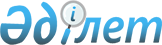 2022-2024 жылдарға арналған Шәкен ауылдық округінің бюджеті туралыҚызылорда облысы Қазалы аудандық мәслихатының 2021 жылғы 29 желтоқсандағы № 202 шешімі.
      "Қазақстан Республикасының Бюджет кодексі" Қазақстан Республикасының 2008 жылғы 4 желтоқсандағы Кодексінің 75-бабының 2-тармағына, "Қазақстан Республикасындағы жергілікті мемлекеттік басқару және өзін-өзі басқару туралы" Қазақстан Республикасының 2001 жылғы 23 қаңтардағы Заңының 6-бабының 2-7-тармағына сәйкес, Қызылорда облысы Қазалы аудандық мәслихаты ШЕШТІ:
      1. 2022-2024 жылдарға арналған Шәкен ауылдық округінің бюджеті 1, 2, 3 – қосымшаларға сәйкес, оның ішінде 2022 жылға мынадай көлемдерде бекітілсін:
      1) кірістер – 70133 мың теңге, оның ішінде:
      салықтық түсімдер – 2471 мың теңге;
      салықтық емес түсімдер – 0;
      негізгі капиталды сатудан түсетін түсімдер – 525 мың теңге;
      трансферттер түсімі – 67137 мың теңге;
      2) шығындар – 71917,8 мың теңге, оның ішінде;
      3) таза бюджеттік кредиттеу – 0;
      бюджеттік кредиттер – 0;
      бюджеттік кредиттерді өтеу – 0;
      4) қаржы активтерімен операциялар бойынша сальдо – 0;
      қаржы активтерін сатып алу – 0;
      мемлекеттің қаржы активтерін сатудан түсетін түсімдер – 0;
      5) бюджет тапшылығы (профициті) – -1784,8 мың теңге;
      6) бюджет тапшылығын қаржыландыру (профицитті пайдалану) – 1784,8 мың теңге;
      қарыздар түсімі – 0;
      қарыздарды өтеу – 0;
      бюджет қаражатының пайдаланылатын қалдықтары – 1784,8 мың теңге.
      Ескерту. 1-тармақ жаңа редакцияда - Қызылорда облысы Қазалы аудандық мәслихатының 22.11.2022 № 322 шешімі (01.01.2022 бастап қолданысқа енгізіледі).


      2. 2022 жылға арналған жергілікті бюджеттің атқарылуы процесінде секвестрлеуге жатпайтын жергілікті бюджеттік бағдарламалардың тізбесі 4 – қосымшаға сәйкес белгiленсiн.
      3. 2022 жылға арналған аудандық бюджетте Шәкен ауылдық округі бюджетіне республикалық бюджет қаражаты есебінен нысаналы трансферттер 5 – қосымшаға сәйкес бекітілсін.
      4. 2022 жылға арналған аудандық бюджетте Шәкен ауылдық округі бюджетіне облыстық бюджет қаражаты есебінен нысаналы трансферттер 6 – қосымшаға сәйкес бекітілсін.
      5. 2022 жылға арналған аудандық бюджетте Шәкен ауылдық округі аудандық бюджет қаражаты есебінен нысаналы трансферттер 7 – қосымшаға сәйкес бекітілсін.
      6. Осы шешім 2022 жылғы 1 қаңтардан бастап қолданысқа енгізіледі. 2022 жылға арналған Шәкен ауылдық округінің бюджеті
      Ескерту. 1-қосымша жаңа редакцияда - Қызылорда облысы Қазалы аудандық мәслихатының 22.11.2022 № 322 шешімі (01.01.2022 бастап қолданысқа енгізіледі). 2023 жылға арналған Шәкен ауылдық округінің бюджеті 2024 жылға арналған Шәкен ауылдық округінің бюджеті 2022 жылға арналған жергілікті бюджеттің атқарылуы процесінде секвестрлеуге жатпайтын жергілікті бюджеттік бағдарламалардың тізбесі 2022 жылға арналған аудандық бюджетте Шәкен ауылдық округі бюджетіне республикалық бюджет қаражаты есебінен және Қазақстан Республикасы Ұлттық қорынан бөлінетін кепілдендірілген трансферттер есебінен берілетін нысаналы трансферттер
      Ескерту. 5-қосымша жаңа редакцияда - Қызылорда облысы Қазалы аудандық мәслихатының 22.11.2022 № 322 шешімі (01.01.2022 бастап қолданысқа енгізіледі). 2022 жылға арналған аудандық бюджетте Шәкен ауылдық округі бюджетіне облыстық бюджет қаражаты есебінен берілетін нысаналы трансферттер
      Ескерту. 6-қосымша жаңа редакцияда - Қызылорда облысы Қазалы аудандық мәслихатының 22.11.2022 № 322 шешімі (01.01.2022 бастап қолданысқа енгізіледі). 2022 жылға арналған аудандық бюджетте Шәкен ауылдық округі бюджетіне аудандық бюджет қаражаты есебінен берілетін нысаналы трансферттер
      Ескерту. 7-қосымша жаңа редакцияда - Қызылорда облысы Қазалы аудандық мәслихатының 22.11.2022 № 322 шешімі (01.01.2022 бастап қолданысқа енгізіледі).
					© 2012. Қазақстан Республикасы Әділет министрлігінің «Қазақстан Республикасының Заңнама және құқықтық ақпарат институты» ШЖҚ РМК
				
      Қазалы аудандық мәслихат хатшысының міндетін уақытша атқарушы 

Ж.Коланова
Қазалы аудандық мәслихатының
2021 жылғы "29" желтоқсандағы
№ 202 шешіміне 1-қосымша
Санаты
Санаты
Санаты
Санаты
Сомасы, мың теңге
Сыныбы
Сыныбы
Сыныбы
Сомасы, мың теңге
Кіші сыныбы
Кіші сыныбы
Сомасы, мың теңге
Атауы
Сомасы, мың теңге
1. Кірістер
70133
1
Салықтық түсімдер
2471
04
Меншiкке салынатын салықтар
2463
1
Мүлiкке салынатын салықтар
48
4
Көлiк құралдарына салынатын салық
2415
05
Тауарларға, жұмыстарға және қызметтер көрсетуге салынатын ішкі салықтар
8
3
Табиғи және басқа ресурстарды пайдаланғаны үшін түсетін түсімдер
8
3
Негізгі капиталды сатудан түсетін түсімдер
525
01
Мемлекеттік мекемелерге бекітілген мемлекеттік мүлікті сату
295
1
Мемлекеттік мекемелерге бекітілген мемлекеттік мүлікті сату
295
03
Жерді және материалдық емес активтерді сату
230
1
Жерді сату
220
2
Материалдық емес активтерді сату
10
4
Трансферттердің түсімдері
67137
02
Мемлекеттiк басқарудың жоғары тұрған органдарынан түсетiн трансферттер
67137
3
Аудандардың (облыстық маңызы бар қаланың) бюджетінен трансферттер
67137
Функционалдық топ
Функционалдық топ
Функционалдық топ
Функционалдық топ
Бюджеттік бағдарламалардың әкiмшiсi
Бюджеттік бағдарламалардың әкiмшiсi
Бюджеттік бағдарламалардың әкiмшiсi
Бағдарлама
Бағдарлама
Атауы
2. Шығындар
71917,8
1
Жалпы сипаттағы мемлекеттiк көрсетілетін қызметтер
39766
124
Аудандық маңызы бар қала, ауыл, кент, ауылдық округ әкімінің аппараты
39766
001
Аудандық маңызы бар қала, ауыл, кент, ауылдық округ әкімінің қызметін қамтамасыз ету жөніндегі қызметтер
39277
022
Мемлекеттік органның күрделі шығыстары
489
05
Денсаулық сақтау
196
124
Аудандық маңызы бар қала, ауыл, кент, ауылдық округ әкімінің қызметін қамтамасыз ету жөніндегі қызметтер
196
002
Шұғыл жағдайларда сырқаты ауыр адамдарды дәрігерлік көмек көрсететін ең жақын денсаулық сақтау ұйымына дейін жеткізуді ұйымдастыру
196
7
Тұрғын үй-коммуналдық шаруашылық
14378
124
Аудандық маңызы бар қала, ауыл, кент, ауылдық округ әкімінің аппараты
3077
014
Елді мекендерді сумен жабдықтауды ұйымдастыру
3077
124
Аудандық маңызы бар қала, ауыл, кент, ауылдық округ әкімінің аппараты
11301
008
Елді мекендердегі көшелерді жарықтандыру
1161
009
Елді мекендердің санитариясын қамтамасыз ету
274
011
Елді мекендерді абаттандыру мен көгалдандыру
9866
8
Мәдениет, спорт, туризм және ақпараттық кеңістiк
15478
124
Аудандық маңызы бар қала, ауыл, кент, ауылдық округ әкімінің аппараты
15478
006
Жергілікті деңгейде мәдени-демалыс жұмысын қолдау
15478
12
Көлiк және коммуникация
2098
124
Аудандық маңызы бар қала, ауыл, кент, ауылдық округ әкімінің аппараты
2098
013
Аудандық маңызы бар қалаларда, ауылдарда, кенттерде, ауылдық округтерде автомобиль жолдарының жұмыс істеуін қамтамасыз ету
2098
15
Трансферттер
1,8
124
Аудандық маңызы бар қала, ауыл, кент, ауылдық округ әкімінің аппараты
1,8
048
Пайдаланылмаған (толық пайдаланылмаған) нысаналы трансферттерді қайтару
1,8
3. Таза бюджеттік кредиттеу
0
Бюджеттік кредиттер
0
Бюджеттік кредиттерді өтеу
0
4. Қаржы активтерімен операциялар бойынша сальдо
0
Қаржы активтерін сатып алу
0
Мемлекеттің қаржы активтерін сатудан түсетін түсімдер
0
5. Бюджет тапшылығы (профициті)
-1784,8
6.Бюджет тапшылығын қаржыландыру (профицитін пайдалану)
1784,8
8
Бюджет қаражатының пайдаланылатын қалдықтары
1784,8
01
Бюджет қаражаты қалдықтары
1784,8
1
Бюджет қаражатының бос қалдықтары
1784,8Қазалы аудандық мәслихатының
2021 жылғы "29" желтоқсандағы
№ 202 шешіміне 2-қосымша
Санаты
Санаты
Санаты
Санаты
Сомасы, мың теңге
Сыныбы
Сыныбы
Сыныбы
Сомасы, мың теңге
Кіші сыныбы
Кіші сыныбы
Сомасы, мың теңге
Атауы
Сомасы, мың теңге
1. Кірістер
41032
1
Салықтық түсімдер
1576
04
Меншiкке салынатын салықтар
1576
1
Мүлiкке салынатын салықтар
5
3
Жер салығы
23
4
Көлiк құралдарына салынатын салық
1548
4
Трансферттердің түсімдері
39456
02
Мемлекеттiк басқарудың жоғары тұрған органдарынан түсетiн трансферттер
39456
3
Аудандардың (облыстық маңызы бар қаланың) бюджетінен трансферттер
39456
Функционалдық топ
Функционалдық топ
Функционалдық топ
Функционалдық топ
Бюджеттік бағдарламалардың әкiмшiсi
Бюджеттік бағдарламалардың әкiмшiсi
Бюджеттік бағдарламалардың әкiмшiсi
Бағдарлама
Бағдарлама
Атауы
2. Шығындар
41032
1
Жалпы сипаттағы мемлекеттiк қызметтер
23278
124
Аудандық маңызы бар қала, ауыл, кент, ауылдық округ әкімінің аппараты
23278
001
Аудандық маңызы бар қала, ауыл, кент, ауылдық округ әкімінің қызметін қамтамасыз ету жөніндегі қызметтер
23114
022
Мемлекеттік органның күрделі шығыстары
164
05
Денсаулық сақтау
196
124
Аудандық маңызы бар қала, ауыл, кент, ауылдық округ әкімінің қызметін қамтамасыз ету жөніндегі қызметтер
196
002
Шұғыл жағдайларда сырқаты ауыр адамдарды дәрігерлік көмек көрсететін ең жақын денсаулық сақтау ұйымына дейін жеткізуді ұйымдастыру
196
7
Тұрғын үй-коммуналдық шаруашылық
4777
124
Аудандық маңызы бар қала, ауыл, кент, ауылдық округ әкімінің аппараты
2576
014
Елді мекендерді сумен жабдықтауды ұйымдастыру
2576
124
Аудандық маңызы бар қала, ауыл, кент, ауылдық округ әкімінің аппараты
2201
008
Елді мекендердегі көшелерді жарықтандыру
1161
009
Елді мекендердің санитариясын қамтамасыз ету
274
011
Елді мекендерді абаттандыру мен көгалдандыру
766
8
Мәдениет, спорт, туризм және ақпараттық кеңістiк
11478
124
Аудандық маңызы бар қала, ауыл, кент, ауылдық округ әкімінің аппараты
11478
006
Жергілікті деңгейде мәдени-демалыс жұмысын қолдау
11478
12
Көлiк және коммуникация
1303
124
Аудандық маңызы бар қала, ауыл, кент, ауылдық округ әкімінің аппараты
1303
013
Аудандық маңызы бар қалаларда, ауылдарда, кенттерде, ауылдық округтерде автомобиль жолдарының жұмыс істеуін қамтамасыз ету
1303
3. Таза бюджеттік кредиттеу
0
Бюджеттік кредиттер
0
Бюджеттік кредиттерді өтеу
0
4. Қаржы активтерімен операциялар бойынша сальдо
0
Қаржы активтерін сатып алу
0
Мемлекеттің қаржы активтерін сатудан түсетін түсімдер
0
5. Бюджет тапшылығы (профициті)
0
6.Бюджет тапшылығын қаржыландыру (профицитін пайдалану)
0Қазалы аудандық мәслихатының
2021 жылғы "29" желтоқсандағы
№ 202 шешіміне 3-қосымша
Санаты
Санаты
Санаты
Санаты
Сомасы, мың теңге
Сыныбы
Сыныбы
Сыныбы
Сомасы, мың теңге
Кіші сыныбы
Кіші сыныбы
Сомасы, мың теңге
Атауы
Сомасы, мың теңге
1. Кірістер
41032
1
Салықтық түсімдер
1576
04
Меншiкке салынатын салықтар
1576
1
Мүлiкке салынатын салықтар
5
3
Жер салығы
23
4
Көлiк құралдарына салынатын салық
1548
4
Трансферттердің түсімдері
39456
02
Мемлекеттiк басқарудың жоғары тұрған органдарынан түсетiн трансферттер
39456
3
Аудандардың (облыстық маңызы бар қаланың) бюджетінен трансферттер
39456
Функционалдық топ
Функционалдық топ
Функционалдық топ
Функционалдық топ
Бюджеттік бағдарламалардың әкiмшiсi
Бюджеттік бағдарламалардың әкiмшiсi
Бюджеттік бағдарламалардың әкiмшiсi
Бағдарлама
Бағдарлама
Атауы
2. Шығындар
41032
1
Жалпы сипаттағы мемлекеттiк қызметтер
23278
124
Аудандық маңызы бар қала, ауыл, кент, ауылдық округ әкімінің аппараты
23278
001
Аудандық маңызы бар қала, ауыл, кент, ауылдық округ әкімінің қызметін қамтамасыз ету жөніндегі қызметтер
23114
022
Мемлекеттік органның күрделі шығыстары
164
05
Денсаулық сақтау
196
124
Аудандық маңызы бар қала, ауыл, кент, ауылдық округ әкімінің қызметін қамтамасыз ету жөніндегі қызметтер
196
002
Шұғыл жағдайларда сырқаты ауыр адамдарды дәрігерлік көмек көрсететін ең жақын денсаулық сақтау ұйымына дейін жеткізуді ұйымдастыру
196
7
Тұрғын үй-коммуналдық шаруашылық
4777
124
Аудандық маңызы бар қала, ауыл, кент, ауылдық округ әкімінің аппараты
2576
014
Елді мекендерді сумен жабдықтауды ұйымдастыру
2576
124
Аудандық маңызы бар қала, ауыл, кент, ауылдық округ әкімінің аппараты
2201
008
Елді мекендердегі көшелерді жарықтандыру
1161
009
Елді мекендердің санитариясын қамтамасыз ету
274
011
Елді мекендерді абаттандыру мен көгалдандыру
766
8
Мәдениет, спорт, туризм және ақпараттық кеңістiк
11478
124
Аудандық маңызы бар қала, ауыл, кент, ауылдық округ әкімінің аппараты
11478
006
Жергілікті деңгейде мәдени-демалыс жұмысын қолдау
11478
12
Көлiк және коммуникация
1303
124
Аудандық маңызы бар қала, ауыл, кент, ауылдық округ әкімінің аппараты
1303
013
Аудандық маңызы бар қалаларда, ауылдарда, кенттерде, ауылдық округтерде автомобиль жолдарының жұмыс істеуін қамтамасыз ету
1303
3. Таза бюджеттік кредиттеу
0
Бюджеттік кредиттер
0
Бюджеттік кредиттерді өтеу
0
4. Қаржы активтерімен операциялар бойынша сальдо
0
Қаржы активтерін сатып алу
0
Мемлекеттің қаржы активтерін сатудан түсетін түсімдер
0
5. Бюджет тапшылығы (профициті)
0
6.Бюджет тапшылығын қаржыландыру (профицитін пайдалану)
0Қазалы аудандық мәслихатының
2021 жылғы "29" желтоқсандағы
№ 202 шешіміне 4-қосымша
Атауы
Денсаулық сақтау
Шұғыл жағдайларда сырқаты ауыр адамдарды дәрігерлік көмек көрсететін ең жақын денсаулық сақтау ұйымына дейін жеткізуді ұйымдастыруҚазалы аудандық мәслихатының
2021 жылғы "29" желтоқсандағы
№ 202 шешіміне 5-қосымша
№
Атауы
Республикалық бюджетттен берілетін трансферттер есебінен, мың теңге
Қазақстан Республикасы Ұлттық қорынан бөлінетін кепілдендірілген трансферттер есебінен, мың теңге
Ағымдағы нысаналы трансферттер
3 144
3 158
1
Азаматтық қызметшілердің жекелеген санаттарының, мемлекеттік бюджет қаражаты есебінен ұсталатын ұйымдар қызметкерлерінің, қазыналық кәсіпорындар қызметкерлерінің жалақысын көтеруге
1 807
3 158
2
Мемлекеттік мәдениет ұйымдарының және архив мекемелерінің басқарушы және негізгі персоналына мәдениет ұйымдарындағы және архив мекемелеріндегі ерекше еңбек жағдайлары үшін лауазымдық айлықақысына қосымша ақылар белгілеуге 
1 337Қазалы аудандық мәслихатының
2021 жылғы "29" желтоқсандағы
№ 202 шешіміне 6-қосымша
№
Атауы
Сомасы, мың теңге
Ағымдағы нысаналы трансферттер
4 500
1
Жалақы төлеудің жаңа жүйесі бойынша мемлекеттік қызметшілердің еңбек ақысын ұлғайтуға
4 500Қазалы аудандық мәслихатының
2021 жылғы "29" желтоқсандағы
№ 202 шешіміне 7-қосымша
№
Атауы
Сомасы, мың теңге
Ағымдағы нысаналы трансферттер
13 395
1
Жалақы төлеудің жаңа жүйесі бойынша мемлекеттік қызметшілердің еңбек ақысын ұлғайтуға
3 300
2
"Жергілікті баспа БАҚ арқылы мемлекеттік және орыс тілдерінде әкім қаулыларын, шешімдерін және өзге де нормативтік құқықтық актілерді ресми жариялау, хабарландыру және ақпараттық материалдарды орналастыру" мемлекеттік саясатты жүргізу қызметіне
200
3
Қызылорда облысы Қазалы ауданы Шәкен ауылдық округі Шилі ауылын көгалдандыру
1 560
4
Әйтеке би кентінен Шәкен, Шилі елді мекеніне дейінгі жолды грейдерлеу жұмыстарына қосымша
45
5
Спорт алаңын орналастыруға
7 540
6
Әйтеке би кенті-Шәкен-Шилі топырақты жолдарды күтіп ұстау жұмыстарына қосымша
750